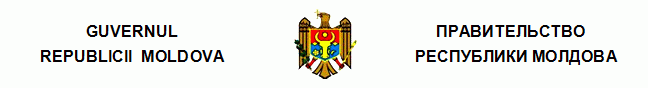 H O T Ă R Î R E cu privire la instituirea de noi titluri ştiinţifice în Republica Moldova nr. 85  din  19.02.93 Monitor nr.2/41 din 28.02.1993 * * * Notă: sintagmele şi derivatele lor: “prima treaptă a gradului ştiinţific”, “treapta a doua a gradului ştiinţific”, “prima treaptă a titlului ştiinţifico-didactic”, “treapta a doua a titlului ştiinţifico-didactic”, “grade şi titluri ştiinţifice”, “grade şi titluri ştiinţifice şi ştiinţifico-didactice”, “gradul ştiinţific”, “conferenţiar” se substituie, respectiv, prin sintagmele şi derivatele lor: “titlu ştiinţific”, “titlu ştiinţific”, “titlu didactic”, “titlu didactic”, “titluri ştiinţifice şi didactice”, “titluri ştiinţifice şi didactice”, “titlu ştiinţific”, “conferenţiar universitar” prin Hot.Guv. nr.308 din 10.06.96, în vigoare 28.06.1996 Guvernul Republicii Moldova HOTĂRĂŞTE: 1. Se acceptă propunerea Comisiei Superioare de Atestare a Republicii Moldova cu privire la instituirea de noi titluri ştiinţifice şi didactice după cum urmează: doctor (cu indicaţia domeniului ştiinţific) – titlu ştiinţific, care este echivalent cu titlul ştiinţific anterior de candidat în ştiinţe; doctor habilitat (cu indicaţia domeniului ştiinţific) – titlu ştiinţific, care este echivalent cu titlul ştiinţific anterior de candidat în ştiinţe; cercetător ştiinţific superior – titlu ştiinţific echivalent titlului ştiinţific anterior de cercetător ştiinţific superior; conferenţiar universitar – titlu didactic, care este echivalent cu titlul ştiinţific anterior de docent; profesor universitar – titlu didactic, care este echivalent cu titlul ştiinţific anterior de profesor; 2. Comisia Superioară de Atestare a Republicii Moldova va introduce modificările şi completările necesare în actele normative corespunzătoare. 
__________
Hotărîrile Guvernului
85/19.02.93 Hotărîre cu privire la instituirea de noi titluri ştiinţifice în Republica Moldova //Monitor 2/41, 28.02.1993PRIM-MINISTRU AL REPUBLICII MOLDOVAAndrei SANGHELI 
Chişinău, 19 februarie 1993 Nr.85.